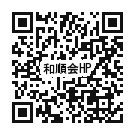 【送信先】FAX：0748-72-7680　（送付状不要：このまま送信してください）社会福祉法人近江和順会　施設見学ツアー　参加申込み用紙申込期限：平成30年9月5日（水）17：00まで平成30年９月11日の施設見学ツアーに参加します平成30年９月11日の施設見学ツアーに参加します平成30年９月11日の施設見学ツアーに参加します平成30年９月11日の施設見学ツアーに参加します氏　　名住　　所〒　　　-〒　　　-〒　　　-電話番号※新卒者のみ学 校 名学　　部《質 問 等》 ※事前に聞きたいことなどあればご記入ください。見学ツアーの時にお答えします。《質 問 等》 ※事前に聞きたいことなどあればご記入ください。見学ツアーの時にお答えします。《質 問 等》 ※事前に聞きたいことなどあればご記入ください。見学ツアーの時にお答えします。《質 問 等》 ※事前に聞きたいことなどあればご記入ください。見学ツアーの時にお答えします。午後からの『法人採用試験』の受験を希望する方は☑をお願いします。※なお、☑を入れた場合でも、受験申込用紙は別途送信ください。『法人採用試験』も受験